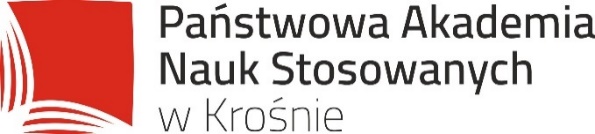 Course catalogueField of study (ENG/PL): Physical Education/ Wychowanie fizyczne Academic year 2023/2024, Semester: springCourse catalogueField of study (ENG/PL): Physical Education/ Wychowanie fizyczne Academic year 2023/2024, Semester: springCourse catalogueField of study (ENG/PL): Physical Education/ Wychowanie fizyczne Academic year 2023/2024, Semester: springCourse catalogueField of study (ENG/PL): Physical Education/ Wychowanie fizyczne Academic year 2023/2024, Semester: springCourse catalogueField of study (ENG/PL): Physical Education/ Wychowanie fizyczne Academic year 2023/2024, Semester: springCourse catalogueField of study (ENG/PL): Physical Education/ Wychowanie fizyczne Academic year 2023/2024, Semester: springCourse catalogueField of study (ENG/PL): Physical Education/ Wychowanie fizyczne Academic year 2023/2024, Semester: springCourse catalogueField of study (ENG/PL): Physical Education/ Wychowanie fizyczne Academic year 2023/2024, Semester: springNo.Name of course (ENG)Name of course (PL)Semester Number of ECTS creditsForm of classLanguageExam(yes/no)Year IYear IYear IYear IYear IYear IYear IYear IAnatomyAnatomiaspring3lecture, classPL/EngYesTheory of Physical EducationTeoria Wychowania Fizycznego  (B9)spring2lecture, classPL/EngNoHealth educationEdukacja zdrowotna (C4)spring2lecture, classPL/EngNoFitnessFitness i aerobik (C6)spring1practical exercisesPL/EngNoTheory and methodology of track and fieldTeoria i metodyka lekkoatletyki (C14)spring1practical exercisesPL/EngNoTheory and methodology of swimmingTeoria i metodyka pływania (C15)spring1 practical exercisesPL/EngNoTheory and methodology of volleyballTeoria i metodyka piłki siatkowej(C16)spring2practical exercisesPL/EngNoTheory and methodology of footballTeoria i metodyka piłki nożnej (C17)spring2practical exercisesPL/EngNoSummer campObóz letni (C23)spring3practical exercisesPL/EngNoYear IIYear IIYear IIYear IIYear IIYear IIYear IIYear IITheory and Methodology of Gymnastics Teoria i metodyka gimnastyki (C13)spring1practical exercisesPL/EngNoPhysiologyFizjologia (B4)spring3 lecture, classPL/EngYesTheory and methodology of track and fieldTeoria i metodyka lekkoatletyki (C14)spring1practical exercisesPL/EngNoTheory and methodology of swimmingTeoria i metodyka pływania (C15)spring1 practical exercisesPL/EngNoTheory and methodology of basketballTeoria i metodyka koszykówki (C18)spring2practical exercisesPL/EngNoMusic, rythm, danceMuzyka, rytm, taniec  (C12)spring1practical exercisesPL/EngNoTheory and methodology of handballTeoria i metodyka piłki ręcznej (C19)spring2practical exercisesPL/EngNoThe theory of sport children and youthTeoria sportu dzieci i młodzieży (C20)spring2lecture, classPL/EngYesBicycle tourismTurystyka rowerowa  (C26)spring2practical exercisesPL/EngNoWater tourismTurystyka wodna  spring2practical exercisesPL/EngNoTeam sportsSporty zespołowe (C27)spring2practical exercisesPL/EngNoBasics of developing exercise capacityPodstawy kształtowania zdolności wysiłkowych (D2/1)spring1 lecture, classPL/EngNoFunctional trainingTrening funkcjonalny (D2/3)spring2practical exercisesPL/EngNoYear IIIYear IIIYear IIIYear IIIYear IIIYear IIIYear IIIYear IIIBiomechanicsBiomechanika (C2)spring2lecture, classPL/EngYesInjury prevention in sport and physical activityProfilaktyka urazów w wychowaniu fizycznym i sporcie (C11)spring2lectureEngNoLifetime sportsSporty całego życia (C28)spring2practical exercisesPL/EngNoAqua Fitness TrainingAqua Fitness Trening (D2/4)spring1practical exercisesPL/EngNoSupporting the training processWspomaganie procesu treningowego (D2/5)spring2lecture, classPL/EngYesOptional coursesAcademic year 2023/2024Semester: springOptional coursesAcademic year 2023/2024Semester: springOptional coursesAcademic year 2023/2024Semester: springOptional coursesAcademic year 2023/2024Semester: springOptional coursesAcademic year 2023/2024Semester: springOptional coursesAcademic year 2023/2024Semester: springOptional coursesAcademic year 2023/2024Semester: springOptional coursesAcademic year 2023/2024Semester: springNoName of course (ENG)Name of course (PL)Semester Number of ECTS creditsForm of classLanguageExam(yes/no)Polish for ForeignersJęzyk polski dla obcokrajowcówspring4auditorium exercisesEnglishnoIntroduction to PolandWprowadzenie do nauki o Polscespring4auditorium exercisesEnglishno